Встреча с представителем прокурора отдела по надзору за процессуальной деятельностью УМВД РФ по Ивановской области младшим советником юстиции Спановским Дмитрием Николаевичем со студентами ЭМФ 17.04.2019, в 15-50. Тема встречи «Законодательство Российской Федерации об ответственности за правонарушения, связанные с незаконным оборотом наркотических средств и психотропных веществ». Продолжительность встречи 30 минут. Присутствовали студенты гр. 2-31, 32, 33, 36. Всего присутствовало на встрече 55 студентов.Спановский Д.Н. рассказал об опасности, связанной с употреблением наркотических средств, об ответственности за хранение и сбыт наркотических средств, законодательстве за правонарушения связанные наркотиками, привел примеры из практики. Встреча прошла в виде беседы, студенты смогли получить ответы на интересующие их вопросы.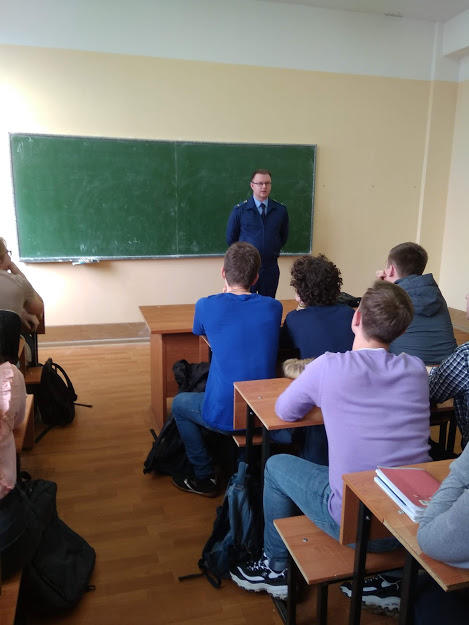 